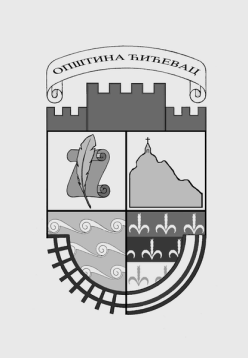                                        КОНКУРСНА  ДОКУМЕНТАЦИЈА ЈНМВРАЧУНАРСКА ОПРЕМА И СЕРВЕРИНовембар,20191-32На основу чл. 39. и 61. Закона о јавним набавкама (“Сл. гласник РС” бр. 124/2012, 14/2015,68/2015, у даљем тексту: Закон), Правилника о обавезним елементима конкурсне документације у поступцима јавних набавки и начину доказивања испуњености услова (“Сл. гласник РС” бр. 86/2015), Одлуке о покретању поступка јавне набавке добра –РАЧУНАРСКА ОПРЕМА И СЕРВЕРИ -  број 404- 69/19-03 од 18.11.2019.године и Решења о образовању комисије за јавну набавку број 404-69 /19-03 од 18.11.2019.године, Kомисија за јавне набавке припремилa је конкурсну документацијуКОНКУРСНА ДОКУМЕНТАЦИЈАРАЧУНАРСКА ОПРЕМА И СЕРВЕРИјнмв бр.1.1.11Конкурсна документација садржи:ПОЗИВ ЗА ПОДНОШЕЊЕ ПОНУДА у поступку јавне набавке мале вредности за набавку:РАЧУНАРСКА ОПРЕМА И СЕРВЕРИ -  број 1.1.11  ОПШТИ ПОДАЦИ О ЈАВНОЈ НАБАВЦИНазив, адреса и интернет страница наручиоца: ОПШТИНА ЋИЋЕВАЦ,  Општинска управа Ћићевац, Карађорђева 106,Ћићевац,  www.cicevac.rs.Врста поступка: Поступак јавне набавке мале вредности;Предмет јавне набавке: добара         4) Ознака из ОРН : ОРН – 30230000 – Рачунарска опрема; ОРН – 48820000 Сервери  Циљ поступка: Поступак јавне набавке спроводи се ради закључења уговора о јавној набавци.Право на учешће: Право на учешће у поступку јавне набавке има сваки понуђач који испуњава услове за учешће у поступку јавне набавке из члана 75. и 76. Закона о јавним набавкамаРок за доношење одлуке о додели уговора: у року од 10 дана, од дана отварања понуда.Напомена уколико је у питању резервисана јавна набавка: НеНабавка је обликована по партијама               Контакт особа: Ђoрђе Ђурковић  ,председник Комисије 037811260 факс илиjavnenabavkecicevac@gmail.com ПОДАЦИ О ПРЕДМЕТУ ЈАВНЕ НАБАВКЕПредмет јавне набавке: добараВРСТА, ТEХНИЧКЕ КАРАКТЕРИСТИКЕ, КВАЛИТЕТ, КОЛИЧИНА ИОПИС ДОБАРА, НАЧИН СПРОВОЂЕЊА КОНТРОЛЕ И ОБЕЗБЕЂИВАЊА ГАРАНЦИЈЕ КВАЛИТЕТА, РОК ИЗВРШЕЊА, МЕСТО ИСПОРУКЕ, ЕВЕНТУАЛНЕ ДОДАТНЕ УСЛУГЕ И СЛ.Računar:Procesor: AMD Ryzen 3 2200G, osnovna frekvencija 3.50 GHz, turbo min. 3.70GHz, 4 jezgara, 4 niti, 4MB L3 Cache, broj GPU jezgara min 8, 14nm, TDP 65W ili ekvivalentSistemski čipovi: A320 ili ekvivalentMemorija: min. 8GB DDR4 2400MHz, minimum 1 slot slobodan; proširivo do ukupno 32GBGrafička karta: integrisana, AMD Radeon Vega 8 graphicsHard Diskovi: min. 240 GB SSD, SATA IIIOptički uređaj: NemaPriključci na zadnjem panelu: min. 2 x PS/2 (miš i tastatura), 1 x D-Sub, 1 x HDMI, 1 x LAN, 4 x USB 3.1, 2 x USB 2.0, 3 x Audio jackProširenja:	min 1 x USB 3.1 Gen 1, 2 x USB 2.0, 1 x COM port, 4 x SATA connector, 1 x S/PDIF, 1 x 24-pin EATX power connector, 1 x 4-pin ATX 12V power connector, 1 x PCIe 3.0/2.0 x16, 2 x PCIe 2.0 x1Kućište: Midi tower, min 500w napajanjeOperativni system: Windows 10 PRO 64bit. Licenca mora biti nova, nekorišćena, nerefabrikovana. Nije dozvoljeno ponuditi niti isporučiti licencu koja je ranije bila aktivirana, koja je namenjena za refabrikovane računare, laptope ili slično.Sertifikati/Standardi	: WEEE, RoHSGarancija: 36 meseci proizvođačke garancijeServer:Procesor:1 x Intel® Xeon® Scalable 3106 (8 core, 1.7 GHz, 11 MB, 85W)Memorija Maximum: 1.5 TB, memory supported differs by processor selectionTip memorije:DDR4 SmartMemoryMemorija: 16 GB (1x 16 GB) RDIMMDiskovi: 6 x 1TB 6G SATA 7.2K rpm 6G SFF (2.5-inch), 8 SFF drives supportedSigurnost: Opciono locking Bezel Kit, Intrusion Detection Kit, and TPM 2.0Napajanje: 1 x  500W Flex Slot Platinum hot plug power supplyMogućnost proširenja: 3 x PCIe 3.0Mrežna kartica: 1 x 1 Gb 331i Ethernet adapter, 4-ports per controller FlexibleLOM optionalStorage controller: 1 x Smart Array S100iVentilatori: 4 ventilatoraKućište: Rack, 2UGarancija: 3 godineMinimum dimenzije : 44.55 x 73.03 x 8.74 cmSoftware:P73-07788 Windows Svr Std 2019 64Bit English 1pk DSP OEI DVD 16 CoreR18-05867 Windows Server CAL 2019 English 1pk DSP OEI 5 Clt User CALРок за испоруку добара које су предмет јавне набавке мале вредности не може бити дужи од 15 календарских дана од дана закључења уговора.Добра се испоручују на адреси корисника.Начин плаћања:Наручилац би преузимање предметних добара вршио путем отпремнице и издавањем фактуре.Плаћање ће се извршити у року од 45 дана од дана испоруке.  УСЛОВИ ЗА УЧЕШЋЕ У ПОСТУПКУЈАВНЕ НАБАВКЕ  ИЗ ЧЛ. 75.  И 76. ЗАКОНА И УПУТСТВО КАКО СЕ ДОКАЗУЈЕ ИСПУЊЕНОСТ ТИХ УСЛОВА1.  УСЛОВИ ЗА УЧЕШЋЕ У ПОСТУПКУ ЈАВНЕ НАБАВКЕ ИЗ ЧЛ. 75.  ЗАКОНА	Право учешћа у поступку имају понуђачи који испуњавају обавезне услове за учешће у поступку у складу са чланом 75. Закона о јавним набавкама („Службени гласник Републике Србије“, 124/2012, 14/2015 и 68/2015). Испуњеност услова из члана 75. Закона понуђач доказује документима које доставља уз понуду, а у свему према члану 77. Закона о јавним  набавкама:	1) Да је регистрован код надлежног органа, односно уписан у одговарајући регистар                 (чл. 75. ст. 1. тач. 1) Закона);2) Да он и његов законски заступник није осуђиван за неко од кривичних дела као члан организоване криминалне групе, да није осуђиван за кривична дела против привреде, кривична дела против животне средине, кривично дело примања или давања мита, кривично дело преваре (чл. 75. ст. 1. тач. 2) Закона);3) Да је измирио доспеле порезе, доприносе и друге јавне дажбине у складу са прописима Републике Србије или стране државе када има седиште на њеној територији (чл. 75. ст. 1. тач. 4) Закона);4) Понуђач је дужан да при састављању своје понуде наведе да је поштовао обавезе које произилазе из важећих прописа о заштити на раду, запошљавању и условима рада, заштити животне средине, као и да немају забрану обављања делатности кјоа је на снази у време подношења понуде (чл. 75. ст. 2. Закона).2.УПУТСТВО  КАКО  СЕ  ДОКАЗУЈЕ  ИСПУЊЕНОСТ УСЛОВАИЗ ЧЛАНА 75. ЗАКОНАИспуњеност услова из члана 75. став 1. овог закона понуђач, који је ПРАВНО ЛИЦЕ, доказује достављањем следећих доказа:1) Извода из регистра Агенције за привредне регистре односно извод из регистра надлежног Привредног суда;2)  - Уверење основног суда (које обухвата и податке из казнене евиденције за кривична дела која су у надлежности редовног кривичног одељења Вишег суда), на чијем подручју је седиште домаћег правног лица или огранка страног правног лица, а којим се потврђује да понуђач није осуђиван за кривична дела против привреде, кривична дела против животне средине, кривично дело примања или давања мита, кривично дело преваре. Уколико уверење Основног суда не обухвата податке из казнене евиденције за кривична дела која су у надлежности редовног кривичног одељења Вишег суда, потребно је поред уверења Основног суда, доставити и уверење Вишег суда на чијем подручју се налази седиште домаћег правног лица, односно седиште представништва или огранка страног правног лица, којим се потврђује да правно лице није осуђивано за горе наведена кривична дела;- Уверење посебног одељења за организовани круминал Вишег суда у Београду, којим се потврђује да понуђач није осуђиван за неко од кривичних дела организованог криминала;-Извода из казнене евиденције, односно Уверење надлежне полицијске управе Министарства унутрашњих послова (према месту рођења или месту пребивалишта), за законског заступника правног лица, да није осуђиван за неко од кривичних дела као члан организоване криминалне групе, да није осуђиван за кривична дела против привреде, кривична дела против животне средине, кривично дело примања или давања мита, кривично дело преваре;Ако правно лице има  више законских заступника, за сваког од њих се доставља уверење из казнене евиденције.Напомена: Овај доказ не може бити старији од два месеца пре отварања понуда.3) Уверење Пореске управе Министраства финансија да је измирио доспеле порезе и доприносе и Уверење надлежне локалне самоуправе да је измирио обавезе по основу локалних јавних прихода или потврду Агенције за приватизацију да се понуђач налази у поступку приватизације;Напомена: Овај доказ не може бити старији од два месеца пре отварања понуда.4) Потписан и оверен Образац изјаве да је поштовао обавезе које произилазе из важећих прописа о заштити на раду, запошљавању и условима рада, заштити животне средине, као и да немају забрану обављања делатности која је на снази у време подношења понуда, а  која се налази у конкурсној документацији; Изјава мора да буде потписана од стране овлашћеног лица понуђача и оверена печатом. Уколико понуду подноси група понуђача, изјава мора бити потписана од стране овлашћеног лица сваког понуђача из групе понуђача  и оверена печатом.Понуђач који је ПРЕДУЗЕТНИК, у поступку јавне набавке, испуњеност обавезних услова доказује достављањем следећих доказа:1) Извода из регистра Агенције за привредне регистре, односно извода из одговарајућег регистра;2) Извода из казнене евиденције, односно уверења надлежне полицијске управе Министарства унутрашњих послова да није осуђиван за неко од кривичних дела као члан организоване криминалне групе, да није осуђиван за кривична дела против привреде, кривична дела против заштите животне средине, кривично дело примања или давања мита, кривично дело преваре;Напомена: Овај доказ не може бити старији од два месеца пре отварања понуда3) Уверење Пореске управе Министарства финансија да је измирио доспеле порезе и доприносе и уверење надлежне управе локалне самоуправе да је измирио обавезе по основу изворних локалних јавних прихода;Напомена: Овај доказ не може бити старији од два месеца пре отварања понуда4) Потписан и оверен Образац изјаве да је поштовао обавезе које произилазе из важећих прописа о заштити на раду, запошљавању и условима рада, заштити животне средине, као и да немају забрану обављања делатности која је на снази у време подношења понуда, а  која се налази у конкурсној документацији; Изјава мора да буде потписана од стране овлашћеног лица понуђача и оверена печатом. Уколико понуду подноси група понуђача, изјава мора бити потписана од стране овлашћеног лица сваког понуђача из групе понуђача  и оверена печатом.Понуђач који је ФИЗИЧКО ЛИЦЕ, у поступку јавне набавке,  испуњеност обавезних услова доказује достављањем следећих доказа:1) Извода из казнене евиденције, односно уверења надлежне полицијске управе Министарства унутрашњих послова да није осуђиван за неко од кривичних дела као члан организоване криминалне групе, да није осуђиван за кривична дела против привреде, кривична дела против животне средине, кривично дело примања или давања мита, кривично дело преваре (захтев се може поднети према месту рођења или према месту пребивалишта);Напомена: Овај доказ не може бити старији од два месеца пре отварања понуда2) Потврда Прекршајног суда да му није изречена мера забране обављања одређених послова;Напомена: Овај доказ не може бити старији од два месеца пре отварања понуда.3) Уверење Пореске управе Министарства финансија да је измирио доспеле порезе и доприносе и уверење надлежне управе локалне самоуправе да је измирио обавезе по основу изворних локалних јавних прихода;Напомена: Овај доказ не може бити старији од два месеца пре отварања понуда.4) Потписан и оверен Образац изјаве да је поштовао обавезе које произилазе из важећих прописа о заштити на раду, запошљавању и условима рада, заштити животне средине, као и да немају забрану обављања делатности која је на снази у време подношења понуда, а  која се налази у конкурсној документацији; Изјава мора да буде потписана од стране овлашћеног лица понуђача и оверена печатом. Уколико понуду подноси група понуђача, изјава мора бити потписана од стране овлашћеног лица сваког понуђача из групе понуђача  и оверена печатом.Према члану 78. став 5) Закона, лице уписано у јавни регистар понуђача, није дужно да приликом подношења понуде доказује испуњеност обавезних услова. Понуђач који је уписан у регистар понуђача који води Агенција за привредне регистре, није дужан да приликом подношења понуда доказује испуњност обавезних услова из члана 75. став 1.  тачка 1) 2) и  4) Закона,  на начин како је то горе описано, већ  у том случају доставаља:-Копију Извода о регистрованим подацима из регистра понуђача и копију решења из Агенције за привредне регистре, као доказ да је уписан у регистар понуђача.3.  УПУТСТВО КАКО СЕ ДОКАЗУЈЕ ИСПУЊЕНОСТ УСЛОВА ИЗ ЧЛ. 76. ЗАКОНАПонуду може поднети или понуђач који наступа самостално или понуђач који наступа са подизвођачима  или група понуђача која подноси заједничку понуду.Уколико понуду подноси понуђач са подизвођачем, у складу са чланом 80. Закона, подизвођач мора да испуњава обавезне услове из члана 75. став 1. тач 1) до 4)  Закона. Понуђач је дужан да за подизвођаче достави доказе о испуњености обавезних услова из члана 75. став 1. тач 1) до 4) Закона .Уколико понуду подноси група понуђача, сваки понуђач из групе понуђача, мора да испуни обавезне услове из члана 75. став 1. тач 1) до 4) Закона, а додатне услове испуњавају заједно.Докази о испуњености услова могу се достављати у неовереним копијама, а наручилац може пре доношења одлуке о додели уговора, захтевати од понуђача, чија је понуда на основу извештаја комисије за јавну набавку оцењена као најповољнија, да достави на увид оригинал или оверену копију свих или појединих доказа.Ако понуђач у остављеном, примереном року који не може бити краћи од пет дана, не достави на увид оригинал или оверену копију тражених доказа, наручилац ће његову понуду одбити као неприхватљиву.Понуђач није дужан да доставља доказе који су јавно доступни на интернет страницама надлежних органа. Наручилац неће одбити као неприхватљиву понуду, зато што не садржи тражени доказ одређен Законом или овом конкурсном документацијом, ако понуђач наведе у својој понуди интернет страницу на којој су тражени подаци јавно доступни.Наручилац је одредио у конкурсној документацији да се испуњеност свих услова, осим услова из члана 75. став 1. тачка 5) овог закона, доказује достављањем ИЗЈАВЕ којом понуђач под пуном материјалном и кривичном одговорношћу потврђује да испуњава услове.Свако лице уписано у јавни Регистар понуђача – предузетника и правних лица, није дужно да приликом подношења понуде, доказује испуњеност обавезних услова из члана 75. став 1. тач 1) до 4) Закона.Понуђач је дужан да без одлагања писмено обавести наручиоца о било којој промени у вези са испуњеношћу услова из поступка јавне набавке, која наступи до доношења одлуке, односно закључења уговора, односно током важења уговора о јавној набавци и да је докуменатује на прописан начин.Наручилац може да захтева од понуђача додатна објашњења која ће му помоћи при прегледу, вредновању и упоређивању понуда, а може да врши и контолу (увид) код понуђача, односно његовог подизвођача. УПУТСТВО ПОНУЂАЧИМА КАКО ДА САЧИНЕ ПОНУДУ1. ПОДАЦИ О ЈЕЗИКУ НА КОЈЕМ ПОНУДА МОРА ДА БУДЕ САСТАВЉЕНАПонуђач подноси понуду на српском језику. Сви обрасци, изјаве и документи који се достављају уз понуду морају бити на српском језику. Уколико  су документи изворно на страном језику, морају бити преведени на српски језик од стране овлашћеног судског тумача. 2. НАЧИН НА КОЈИ ПОНУДА МОРА ДА БУДЕ САЧИЊЕНАПонуђач понуду подноси непосредно или путем поште у затвореној коверти или кутији, затворену на начин да се приликом отварања понуда може са сигурношћу утврдити да се први пут отвара.На полеђини коверте или на кутији навести назив и адресу понуђача као и контакт особу.У случају да понуду подноси група понуђача, на коверти је потребно назначити да се ради о групи понуђача и навести називе и адресу свих учесника у заједничкој понуди.Понуду доставити на адресу: ОПШТИНСКА УПРАВА ЋИЋЕВАЦ, ул.КАРАЂОРЂЕВА 106,ЋИЋЕВАЦ са назнаком: ЈНМВ , РАЧУНАРСКА ОПРЕМА И СЕРВЕРИ     БРОЈ НАБАВКЕ 1.1.11-НЕ ОТВАРАТИ”.Понуда се сматра благовременом уколико је примљена од стране наручиоца дана 02.12.2019. године до 10,00 часова.Јавно отварање понуда обавиће се дана 02.12.2019. године са почетком у 10,30 часова у просторијама наручиоца, Општинска управа Ћићевац, ул.Карађорђева 106,Ћићевац, у канцеларији број 24.Наручилац ће, по пријему одређене понуде, на коверти, односно кутији у којој се понуда налази, обележити време пријема и евидентирати број и датум понуде према редоследу приспећа.Уколико је понуда достављена непосредно наручулац ће понуђачу предати потврду пријема понуде.У потврди о пријему наручилац ће навести датум и сат пријема понуде.Понуда коју наручилац није примио у року одређеном за подношење понуда, односно која је примљена по истеку дана и сата до којег се могу понуде подносити, сматраће се неблаговременом.Понуда мора да садржи све доказе и обрасце тражене конкурсном документацијом. Понуђач је дужан да, на начин дефинисан конкурсном документацијом, попуни, овери печатом и потпише све попуњене обрасце из конкурсне документације. У противном понуда се сматра неприхватљивом.Обрасце Понуђач мора попунити читко, односно дужан је уписати податке у, за њих предвиђена празна поља или заокружити већ дате елементе у обрасцима, тако да обрасци буду у потпуности попуњени, а садржај јасан и недвосмилен. Сваки попуњени образац конкурсне документације понуђач је дужан да овери печатом и потпише и то:- Уколико понуду подноси понуђач који наступа самостално - сваки образац мора бити оверен и потписан од стране овлашћеног лица понуђача; - Уколико понуду подноси понуђач који наступа са подизвођачем - сваки образац мора бити оверен и потписан од стране овлашћеног лица понуђача. - Уколико понуду подноси група понуђача - сваки образац мора бити оверен и потписан  од стране Понуда треба да садржи:3. ПОНУДА СА ВАРИЈАНТАМА И ПОПУСТОМ НА ПОНУЂЕНУ ЦЕНУПонуда са варијантама није дозвољена. Понуда са варијантама биће одбијена.Понуда са попустом на понуђену цену није дозвољена  и таква понуда биће одбијена.4. НАЧИН ИЗМЕНЕ, ДОПУНЕ И ОПОЗИВА ПОНУДЕУ року за подношење понуде понуђач може да измени, допуни или опозове своју понуду на начин који је одређен за подношење понуде.Понуђач је дужан да јасно назначи који део понуде мења односно која документа накнадно доставља.Измену, допуну или опозив понуде треба доставити на адресу: Општинска управа Ћићевац, ул.Карађорђева 106,Ћићевац са назнаком:„Измена понуде за јавну набавку добара – набавка број 1.1.11  - НЕ ОТВАРАТИ” или„Допуна понуде за јавну набавку добара – набавка број 1.1.11- НЕ ОТВАРАТИ” или„Опозив понуде за јавну набавку добара – набавка број 1.1.11.- НЕ ОТВАРАТИ” или„Измена и допуна понуде за јавну набавку добара – набавка горива 1.1.11- НЕ ОТВАРАТИ”. На полеђини коверте или на кутији навести назив и адресу понуђача.У случају да понуду подноси група понуђача, на коверти је потребно назначити да се ради о групи понуђача и навести називе и адресу свих учесника у заједничкој понуди.По истеку рока за подношење понуда понуђач не може да повуче нити да мења своју понуду.На полеђини коверте или на кутији навести назив и адресу понуђача. У случају да понуду подноси група понуђача, на коверти је потребно навести да се ради о групи понуђача и навести називе и адресе свих учесника у заједничкој понуди.По истеку рока за подношење понуда понуђач не може да повуче нити да мења своју понуду.УЧЕСТВОВАЊЕ У ЗАЈЕДНИЧКОЈ ПОНУДИ ИЛИ КАО ПОДИЗВОЂАЧПонуђач може да поднесе само једну понуду.Понуђач који је самостално поднео понуду не може истовремено да учествује у заједничкој понуди или као подизвођач, нити исто лице може учествовати у више заједничких понуда. У Обрасцу понуде, понуђач наводи на који начин подноси  понуду , односно  да ли подноси понуду самостално или као заједничку понуду или подноси понуду са подизвођачем. ПОНУДА СА ПОДИЗВОЂАЧЕМАко понуђач ангажује подизвођача, у својој понуди ће, на Обрасцу понуде, навести проценат укупне вредности набавке који  ће поверити подизвођачу, навешће део предмета набавке  који ће извршити преко подизвођача.Уколико понуђач наступа са подизвођачем, тада је дужан да у обрасцу понуде наведе, проценат  укупне  вредности  набавке  који  ће  поверити  подизвођачу, а који не може бити већи од 50 %. Понуђач је дужан да за подизвођаче достави доказе о испуњености услова који су наведени у поглављу „Упутство како се доказује испуњеност услова“. Понуђач у потпуности одговара наручиоцу за извршење обавеза из поступка јавне набавке, односно за извршење уговорних обавеза, без обзира на број подизвођача.Понуђач је дужан да наручиоцу, на његов захтев, омогући приступ код подизвођача, ради утврђивања испуњености тражених услова.Наручилац може на захтев подизвођача и где природа предмета набавке то дозвољава пренети доспела потраживања директно подизвођачу, за део набавке која се извршава преко тог подизвођача.У овом  случају наручилац је дужан да омогући добављачу да приговори ако потраживање није доспело.Понуђач не може ангажовати као подизвођача лице које није навео у понуди, у супротном наручилац ће раскинути уговор, осим ако би раскидом уговора наручилац претрпео знатну штету. Понуђач  може ангажовати као подизвођача лице које није навео у понуди, ако је на страни подизвођача након подношења понуде настала трајнија неспособност плаћања, ако то лице испуњава све услове одређене за подизвођача и уколико добије претходну сагласност наручиоца.ЗАЈЕДНИЧКА ПОНУДАПонуду може поднети група понуђача.У случају подношења заједничке понуде, саставни део  заједничке понуде  ће бити и  споразум којим се понуђачи из групе међусобно и према наручиоцу обавезују на извршење јавне набавке, а који мора да садржи податке о1) податке о члану групе који ће бити носилац посла, односно који ће поднети понуду и који ће заступати групу понуђача пред наручиоцем;2) опис послова сваког од понуђача из групе понуђача у извршењу уговора.Група понуђача је дужна да достави све доказе о испуњености услова  у складу са Упутством како се доказује испуњеност услова.Понуђачи из групе понуђача одговарају неограничено солидарно према наручиоцу. Наручилац ће прихватити  форму споразума коју доставе понуђачи, која садржи податке из члана 81.ст. 4. тачка 1) до 2). Закона.НАЧИН И УСЛОВИ ПЛАЋАЊА, ГАРАНТНИ РОК, РОК ВАЖЕЊА ПОНУДЕ, КАО И ДРУГЕ ОКОЛНОСТИ ОД КОЈИХ ЗАВИСИ ПРИХВАТЉИВОСТ ПОНУДЕ8.1. Захтеви у погледу начина, рока и услова плаћања.Купац уплату врши на основу отпремнице и фактуре са уговореним роком плаћања- до 45 дана од дана испоруке свих добара. 8.2. Захтев у погледу места и  динамика испоруке добараМесто испоруке:            Место становања корисникаДинамика испоруке    	У року од 15 дана од дана потписивања уговора.8.3. Захтев у погледу рока важења понудеРок важења понуде не може бити краћи од  30 дана од дана отварања понуда, у складу са чланом  90. Закона о јавним набавкама.У случају истека рока важења понуде, наручилац је дужан да у писаном облику затражи од понуђача продужење рока важења понуде.Понуђач који прихвати захтев за продужење рока важења понуде на може мењати понуду.9.  ВАЛУТА И НАЧИН НА КОЈИ МОРА БИТИ НАВЕДЕНА И ИЗРАЖЕНА ЦЕНА У ПОНУДИ Цена мора бити исказана у динарима, са и без пореза на додату вредност, са урачунатим свим трошковима које понуђач има у реализацији предметне јавне набавке, с тим да ће се за оцену понуде узимати у обзир цена без пореза на додату вредност. Ако је у понуди исказана неуобичајено ниска цена, наручилац ће поступити у складу са чланом 92. Закона. Исправни подаци о пореским обавезама – назив државног органа: Пореска управа (Министарство финансија), адреса: Саве Машковића 3-5, Београд, интернет адреса: www.poreskauprava.gov.rs. Посредством Пореске управе могу се добити исправне информације о адресама и контакт телефону органа или службе територијалне аутономије или локалне самоуправе о пореским обавезама које администрирају ови органи; Исправни подаци о заштити животне средине - назив државног органа: Агенција за заштиту животне средине Министарство пољопривреде и заштите животне средине Републике Србије), адреса Министарства: Немањина 22-26, Београд. интернет адреса: www.mpzzs.gov.rs, адреса Агенције за заштиту животне средине: Руже Јовановић 27а, Београд, интернет адреса Агенције: www.sepa.gov.rs; Исправни подаци о заштити при запошљавању, условима рада - назив државног органа: Министарство за рад, запошљавање, борачка и социјална питања, адреса: Немањина 22-26, Београд, интернет адреса: www.minrzs.gov.rs. У складу са одредбама члана 78. став 5. Закона о јавним набавкама (''Службени гласник РС'',  бр. 124/2012) ''Лице које је уписано у регистар понуђача није дужно да приликом подношења понуде, односно пријаве доказује испуњеност обавезних услова''. Понуђач није дужан да доставља доказе који су јавно доступни на интернет страницама надлежних органа. Понуђач који је уписан у регистар понуђача  (интернет страница Агенције за привредне регистре - Регистар понуђача www. apr.gov.rs) није дужан да приликом подношења понуде доказује испуњеност обавезних услова али може да достави фотокопију Решења из регистра понуђача или Извод из регистра понуђача.Наручилац је дужан да:чува као поверљиве све податке о понуђачима садржане у понуди који су посебним прописом утврђени као поверљиви и које је као такве понуђач означио у понуди; одбије давање информације која би значила повреду поверљивости података добијених у понуди;чува као пословну тајну имена понуђача и подносилаца пријава, као и поднете понуде, односно пријаве, до истека рока предвиђеног за отварање понуда, односно пријава.Цена  и остали подаци из понуде који су од значаја за примену елемената критеријума и рангирање понуде неће се сматрати поверљивим	Понуђач може, у писаном облику (поштом, електронском поштом, факсом), тражити од Наручиоца додатне информације или појашњења у вези са припремањем и подношењем понуде, најкасније 5 (пет) дана пре истека рока за подношење понуде: Питање везано за јавну набавку број 2/17.Адреса: Општинска управа Ћићевац,Карађорђева 106,37120 ЋићевацОсобa за контакт: Ђорђе Ђурковић ,председник Комисије за ЈН javnenabavkecicevac@gmail.comНаручилац је дужан да у року од 3 (три) дана од дана пријема захтева од стране понуђача, одговор објави на Порталу јавних набавки и на својој интернет страници . Ако наручилац измени или допуни конкурсну документацију у року за подношење понуда, дужан је да измене и допуне објави на Порталу јавних набавки и својој интернет страници. По истеку рока предвиђеног за подношење понуда наручилац не може да мења нити да допуњује конкурсну документацију. Тражење додатних информација или појашњења у вези са припремањем понуде телефоном није дозвољено. Комуникација у поступку јавне набавке врши се искључиво на начин одређен чланом 20. Закона.	После отварања понуда наручилац може приликом стручне оцене понуда да у писаном облику захтева од понуђача додатна објашњења која ће му помоћи при прегледу, вредновању и упоређивању понуда, а може да врши контролу (увид) код понуђача, односно његовог подизвођача (члан 93. Закона). Уколико наручилац оцени да су потребна додатна објашњења или је потребно извршити контролу (увид) код понуђача, односно његовог подизвођача, наручилац ће понуђачу оставити примерени рок да поступи по позиву наручиоца, односно да омогући наручиоцу контролу (увид) код понуђача, као и код његовог подизвођача. Наручилац може, уз сагласност понуђача, да изврши исправке рачунских грешака уочених приликом разматрања понуде, по окончаном поступку отварања понуде. У случају разлике између јединичне и укупне цене меродавна је јединична цена. Ако се понуђач не сагласи са исправком рачунских грешака, Наручилац ће његову понуду одбити као неприхватљиву.Наручилац задржава право провере достављене документације. Уколико Наручилац утврди да је понуђач доставио неистините податке, његова понуда биће искључена из даљег разматрања.14.  ВРСТА  КРИТЕРИЈУМА ЗА ДОДЕЛУ УГОВОРАКритеријум за оцењивање понуда је  најнижа понуђена ценаУколико су  две или више понуда једнаке на основу критеријума мајниже понуђене цене,избор ће се извршити према томе која је понуда раније пристигла.За исти датум предност ће имати понуда која је раније пристигла истог дана. Понуђач  при састављању своје понуде мора да  изричито наведе да је поштовао обавезе које произлазе из важећих прописа о заштити на раду, запошљавању и условима рада, заштити животне средине, као и дa немају забрану обаваљања делатности која је на снази у  време подношења понуде.Образац изјаве је дат у оквиру конкурсне документације. Накнаду за коришћење патента, као и одговорност за повреду заштићених права интелектуалне својине трећих лица сноси понуђач.18. НЕГАТИВНЕ РЕФЕРЕНЦЕ - РЕЛЕВАНТНИ ДОКАЗ ПО РАНИЈЕ ЗАКЉУЧЕНИМ УГОВОРИМАНегативне референце: Наручилац ће одбити понуду уколико поседује било који доказ наведен у члану 82. Закона. Наручилац може одбити понуду ако поседује доказ из става 3. тачка 1. наведеног члана, која се односи на поступак који је спровео или уговор који је закључио и други наручилац ако је предмет набавке истоврсан. Наручилац ће понуду понуђача који се налази на списку негативних референци објављеним на Порталу јавних набавки, Управе за јавне набавке, у складу са чланом 83. Закона, одбити као неприхватљиву ако је предмет јавне набавке истоврстан предмету за који је понуђач добио негативну референцу. Уколико се понуђач налази на списку негативних референци, и ако предмет ове јавне набавке није истоврсан предмету за који је понуђач добио негативну референцу, понуђач је у обавези да у року од 10 дана од дана закључења уговора, достави сопствену бланко меницу на износ од 15 % од укупне уговорене вредности.Захтев за заштиту права може да поднесе понуђач, односно свако  заинтересовано лице које има интерес за доделу уговора у конкретном поступку јавне набавке и који је пртпео или би могао да претрпи штету због поступања наручиоца противно одредбама овог закона (у даљем тексту подносилац захтева).Захтев за заштиту права подноси се наручиоцу, а копија се истовремено предаје Републичкој  комисији. Захтев за заштиту права се доставља непосредно, на адресу наручиоца: Општинска управа Ћићевац,Карађорђева 106 37210 Ћићевац, , или препорученом пошиљком са повратницом или  електронском поштом  на  e-mail: javnenabavkecicevac@gmail.com или факсом на број 037811260.Захтев за заштиту права може се поднети у току целог поступка јавне набавке, против  сваке радње наручиоца.Захтев за заштиту права којим се оспорава врста поступка, садржина позива за подношење понуда или конкурсне документације сматраће се благовременим ако је примљен од стране наручиоца најкасније седам дана пре истека рока за подношење понуда, без обзира на начин достављања и уколико је подносилац захтева у складу са чланом 63. став 2. Закона указао наручиоцу на евентуалне недостатке и неправилности.Захтев за заштиту права којим се оспоравају радње које наручилац предузме пре истека рока за подношење понуда, а након истека рока из члана 149. став 3. Закона, сматраће се благовременим уколико је поднет најкасније до истека рока за подношење понуда. После доношења одлуке о додели уговора и одлуке о обустави поступка, рок за подношење захтева за заштиту права је десет дана од дана објављивања одлуке на Порталу јавни набавки.   Подносилац захтева за заштиту права је дужан да на одређени рачун буџета Републике Србије уплати таксу од: - 60.000 динара ако се захтев за заштиту права подноси у поступку јавне набавке мале вредности и преговарачком поступку без објављивања позива за подношење понуда Подносилац захтева за заштиту права, износ за  наведену таксу уплаћује на  рачун Буџета Републике Србије, а  у складу са чланом 156. Закона о јавним набавкама РС. Број жиро рачуна: 840-30678845-06, шифра плаћања: 153 или 253, позив на број: уписати податке о броју или ознаци јавне набавке  поводом које се подноси захтев за заштиту права, сврха: такса за ЗЗП, назив наручиоца; број или ознака јавне набавке поводом које се подноси захтев за заштиту права,корисник: Буџет Републике Србије, назив уплатиоца, односно назив подносиоца ЗЗП, потпис овлашћеног лица банке.Упутство за уплату републичке административне таксе за поднети захтев за заштиту права из Републике Србије и уплату таксе из иностранства може се преузети на сајту Републичке комисије за заштиту права. http://www.kjn.gov.rs/ci/uputstvo-o-uplati-republicke-administrativne-takse.html20. ДОНОШЕЊЕ ОДЛУКЕ О ДОДЕЛИ УГОВОРАРок у коме ће Наручилац донети Одлуку о додели уговора је 10 дана од отварања понуда.Одлука о додели уговора биће објављена на Порталу јавних набавки и интернет страници наручиоца у року од три дана од дана доношења одлуке.21. РОК У КОЈЕМ ЋЕ УГОВОР БИТИ ЗАКЉУЧЕННаручилац ће уговор о јавној набавци доставити понуђачу којем је уговор додељен у року од осам дана од дана протека рока за подношење захтева за заштиту права. Понуђач коме је додељен уговор, дужан је да у року од 10 дана од дана пријема потписаног уговора од стране наручиоца, исти врати наручиоцу потписан. Ако понуђач коме је додељен уговор, у остављеном року од 10 дана, не потпише уговор са своје стране и тиме одбије да закључи уговор о јавној набавци, наручилац задржава право да закључи уговор са првим следећим најповољнијим понуђачем.22. ИЗМЕНА УГОВОРА– Наручилац може након закључења уговора без спровођења поступка јавне набавке повећати обим предмета набавке до лимита прописаног чланом 115. став 1. Закона о јавним набавкама. - У наведеном случају Наручилац ће донети Одлуку о измени уговора која садржи податке у складу са Прилогом 3Л Закона и у року од три дана од дана доношења исту објавити на Порталу јавних набавки, као и доставити извештај Управи за јавне набавке и Државној ревизорској институцији23. Обавештење          Обавештавају се понуђачи да приликом сачињавања понуде употреба печата није обавезна. ОБРАЗАЦ ИЗЈАВЕ ПОНУЂАЧА И ЧЛАНА ГРУПЕ О ИСПУЊЕНОСТИ УСЛОВА ИЗ  ЧЛАНА 75. СТ. 1. И 2.  ЗАКОНА У складу са чланом 77. Став 4. Закона, под пуном материјалном и кривичном одговорношћу, као заступник понуђача, дајем следећу И З Ј А В У ЗА ЈНМВРАЧУНАРСКА ОПРЕМА И СЕРВЕРИ     БРОЈ НАБАВКЕ 1.1.11Понуђач:_______________________________________________________________________________, из __________________________, адреса _______________________________________ у поступку јавне набавке добара, испуњава све услове (обавезне) из чл. 75. став 1. и 2.  Закона, односно услове дефинисане конкурсном документацијом за предметну јавну набавку, и то: Да је регистрован код надлежног органа, односно уписан у одговарајући регистар (чл. 75. ст. 1. тач. 1) Закона); Да он и његов законски заступник није осуђиван за неко од кривичних дела као члан организоване криминалне групе, да није осуђиван за кривична дела против привреде, кривична дела против животне средине, кривично дело примања или давања мита, кривично дело преваре (чл. 75. ст. 1. тач. 2) Закона); Да је измирио доспеле порезе, доприносе и друге јавне дажбине у складу са прописима Републике Србије или стране државе када има седиште на њеној територији (чл. 75. ст. 1. тач. 4) Закона); Да је поштовао обавезе које произлазе из важећих прописа о заштити на раду, запошљавању и условима рада, заштити животне средине, као и да гарантује да нема забрану обављања делатности која је на снази у време подношења понуде (чл. 75. ст. 2. Закона). Место и датум 								   Понуђач ________________, _____. ____. 2019. год. 		            __________________           (потпис  овлашћеног лица) Уколико понуду подноси група понуђача, Изјава мора бити потписана од стране овлашћеног лица сваког понуђача из групе понуђача  ОБРАЗАЦ ИЗЈАВЕ ПОДИЗВОЂАЧА О ИСПУЊАВАЊУ УСЛОВА ИЗ ЧЛАНА 75. СТ. 1. ЗАКОНА У складу са чланом 77. став 4. Закона, под пуном материјалном и кривичном одговорношћу, као заступник понуђача, дајем следећуИ З Ј А В У ЗА ЈНМВРАЧУНАРСКА ОПРЕМА И СЕРВЕРИ     БРОЈ НАБАВКЕ 1.1.11ПОДИЗВОЂАЧ, ________________________________________________________________________________, из ____________________________, адреса _____________________________________ у поступку јавне набавке добара – испуњава све услове (обавезне) из чл. 75. став 1.  Закона, односно услове дефинисане конкурсном документацијом за предметну јавну набавку, и то: Да је регистрован код надлежног органа, односно уписан у одговарајући регистар (чл. 75. ст. 1. тач. 1) Закона); Да он и његов законски заступник није осуђиван за неко од кривичних дела као члан организоване криминалне групе, да није осуђиван за кривична дела против привреде, кривична дела против животне средине, кривично дело примања или давања мита, кривично дело преваре (чл. 75. ст. 1. тач. 2) Закона); Да је измирио доспеле порезе, доприносе и друге јавне дажбине у складу са прописима Републике Србије или стране државе када има седиште на њеној територији (чл. 75. ст. 1. тач. 4) Закона); Место и датум 								Понуђач ________________, _____. ____. 2019. год. 		           ________________________           (потпис  овлашћеног лица) Уколико понуђач подноси понуду са подизвођачем Изјава мора бити потписана од стране овлашћеног лица подизвођача.Уколико понуђач подноси понуду за више партија – одштампати у потребном броју примерака.  ОБРАЗАЦ ПОНУДЕПонуда бр _______________ од _________2019. године за јавну набавку мале вредности РАЧУНАРСКА ОПРЕМА И СЕРВЕРИ     БРОЈ НАБАВКЕ 1.1.11ОПШТИ ПОДАЦИ О ПОНУЂАЧУПОНУДУ ПОДНОСИ (заокружити начин подношења понуде): Напомена: заокружити начин подношења понуде и уписати податке о подизвођачу, уколико се понуда подноси са подизвођачем, односно податке о свим учесницима заједничке понуде, уколико понуду подноси група понуђачаПОДАЦИ О ПОДИЗВОЂАЧУ Напомена:Табелу „Подаци о подизвођачу“ попуњавају само они понуђачи који подносе  понуду са подизвођачем, а уколико има већи број подизвођача од места предвиђених у табели, потребно је да се наведени образац копира у довољном броју примерака, да се попуни и достави за сваког подизвођачаПОДАЦИ О УЧЕСНИКУ  У ЗАЈЕДНИЧКОЈ ПОНУДИНапомена:Табелу „Подаци о учеснику у заједничкој понуди“ попуњавају само они понуђачи који подносе заједничку понуду, а уколико има већи број учесника у заједничкој понуди од места предвиђених у табели, потребно је да се наведени образац копира у довољном броју примерака, да се попуни и достави за сваког понуђача који је учесник у заједничкој понуди.ОБРАЗАЦТЕХНИЧКА СПЕЦИФИКАЦИЈА СА ОБРАСЦЕМ ПОНУЂЕНИХ ЦЕНАУКУПНА ЦЕНА,РОК ПЛАЋАЊА,ВАЖЕЊА ПОНУДЕ И ИСПОРУКА ДОБАРА  –    РАЧУНАРСКА ОПРЕМА И СЕРВЕРИУкупна цена без ПДВ-а:       Укупна цена са ПДВ- ом   Напомене:Образац понуде понуђач мора да попуни,  и потпише, чиме потврђује да су тачни подаци који су у обрасцу понуде наведени. Уколико понуђачи подносе заједничку понуду, група понуђача може да се определи да образац понуде потписују и  сви понуђачи из групе понуђача или група понуђача може да одреди једног понуђача из групе који ће попунити, потписати и печатом оверити образац понуде.Обаразц одштампати у потребном броју примерака уколико понуђач подноси понуду за више партија.ОБРАЗАЦИЗЈАВА ПОНУЂАЧА О ПОШТОВАЊУ ОБАВЕЗА УТВРЂЕНИХ ЧЛАНОМ 75. СТАВ 2. ЗАКОНА О ЈАВНИМ НАБАВКАМА У ВЕЗИ ЈНМВ БР.1.1.11 РАЧУНАРСКА ОПРЕМА И СЕРВЕРИНазив и седиште понуђача: __________________________________________________________________ Адреса седишта понуђача:  __________________________________________________________________У складу са чланом 77. Закона о јавним набавкама, под пуном материјалном и кривичном одговорношћу изјављујем  да је_______________________________________________________________________________________(уписати назив понуђач)у складу са важећим законским прописима, поштовао обавезе које произилазе из важећих прописа о заштити на раду, запошљавању и условима рада, заштити животне средине, као и да нема забрану обављања делатности која је на снази у време подношења понуда.НАПОМЕНА: У случају заједничке понуде, изјава мора бити потписана од стране овлашћеног лица сваког понуђача из групе понуђача (изјаву је обавезно умножити у онолико примерака колико има понуђача у групи понуђача, обзиром да сваки понуђач из групе понуђача мора имати потписану и оверену изјаву којом под пуном материјалном и кривичном одговорношћу доказује да испуњава услове предвиђене овом конкурсном документацијом).ПОНУЂАЧМесто и датум                                                                                                  Име и презиме овлашћеног лица_______________                                                                                             ____________________________                                                                                                                                   Потпис овлашћеног лица                                                                                                МОДЕЛ УГОВОРА РАЧУНАРСКА ОПРЕМА И СЕРВЕРЈНМВ бр.1.1.11	Закључен дана _______ 2019. године у Ћићевцу измеђуОпштинске управе Општине Ћићевац,Карађорђева 106, коју заступа  Председник општине Златан Кркић,  МБ:  07174977;  ПИБ: 101919671; ТР: 840-114640-73 код Министарства финансија, Управа за трезор, (у даљем тексту: Наручилац) и__________________________________ из _______________, ул. ______________________, ПИБ - _________________________ , МБ - _________________, број текућег рачуна ____________________ код пословне банке  _________________________ (у даљем тексту: Испоручилац  добра)	Основ за закључење уговора за ЈН бр.1.1.11	1. Одлука о додели уговора број: _______________од дана ________________;	2. Понуда изабраног понуђача бр. ______ од___________:	3. Спецификација радова као саставни део овог Уговора.ЧЛАН 1.          Уговорне стране констатују: - да је наручилац, на основу члана 39. Закона о јавним набавкама („Сл. гласник РС” бр. 124/12, 14/15 и 68/15), спровео поступак јавне набавке мале вредности, (редни бр. набавке 6/2016-02);ЧЛАН 2.           Предмет уговора је „набавка сервера, рачунара, рачунарске опреме и лиценци“, а у свему према понуди испоручиоца добара број ________ од ____________ године која чини саставни део овог Уговора.ЧЛАН 3.           Уговорне стране су сагласне да цена добара из  ЧЛАНА 2. овог уговора, без пореза на додату вредност у износу од ____________________ динара, односно _______________ динара са порез на додату вредност.ЧЛАН 4.            Испоручилац је дужан да испоручи добра из члана 2. у року од 15 (петнаест) дана од закључења овог Уговора.            Место испоруке је: седиште наручиоца, ул. Карађорђева  106,Ћићевац           Сматра се да је извршена адекватна испорука када комисија наручиоца у месту испоруке изврши квантитативни и квалитативни пријем добара, што се потврђује записником. ЧЛАН 5.           Испоручилац се обавезује да испоручи добра из члана 2. овог уговора у свему под  условима из конкурсне документације и прихваћене понуде.            Комисија наручиоца ће квалитативни пријем добара извршити у року од 5 дана, од дана квантитативног пријема, тестирањем и упоређивањем техничких карактеристика испоручених добара са техничким карактеристикама наведеним у понуди.          Уколико количина и техничке карактеристике испоручене добара не одговарају понуђеним или постоје очигледне грешке, комисија ће о томе сачинити записник. Испоручилац је у обавези да у року од 3 дана од дана сачињавања записника о рекламацији отклони уочене недостатке.                 Испоручилац се обавезује да у гарантном року, по позиву наручиоца, обезбеди сервисирање добара из члана 2. овог уговора.ЧЛАН 6.          Записник из  члана  4. овог уговора и достављена фактура, представљају основ за плаћање уговорне цене. ЧЛАН 7.           У току гарантног рока испоручилац је обавезан да се на позив наручиоца  јави у року од 24 часа од пријема позива. У гарантном року испоручилац ће без накнаде извршити поправку рачунарске опреме која је предмет овог уговора, а све неисправне делове о свом трошку замени новим, истог или бољег квалитета.            Ако је природа квара таква да поправка није могућа у року од 3 дана, испоручилац ће одмах испоручити функционално одговарајући део опреме, који ће наручиоцу користити за време трајања поправке.            Техничка помоћ и подршка: радним данима у радно време.ЧЛАН 8.        Ако испоручилац касни са испоруком добара обавезан је да наручиоцу плати уговорну казну у висини од 0,1 % од вредности неиспоручене опреме за сваки дан закашњења, а уколико укупна казна пређе износ од 5 % од укупне вредности испоручене опреме, уговор се сматра раскинутим.ЧЛАН 9.           Овај уговор производи правно дејство од дана потписивања уговорних страна.ЧЛАН 10.           Овај Уговор може бити раскинут сагласном вољом уговорних страна али и неиспуњењем или неизвршавањем преузетих обавеза једне од уговорних страна.           Отказни рок од 8 (осам) дана тече од дана када једна уговорна страна достави другој писмено обавештење о раскиду Уговора.ЧЛАН 11.          Све евентуалне спорове који настану из или поводом овог уговора, уговорне стране ће покушати да реше споразумно.            Уколико спорови између наручиоца и испоручиоца не буду решени споразумно, надлежан је Привредни суд у  Краљеву.ЧЛАН 12.          На све што није регулисано клаузулама овог уговора, примениће се одредбе Закона о облигационим односима.           Овај уговор је сачињен у 6 (шест) истоветних примерака, по 3 (три) примерка за обе уговорне стране.            Уговорне стране сагласно изјављују да су уговор прочитале, разумеле и да уговорне одредбе у свему представљају израз њихове стварне воље.ПРОДАВАЦ                                                                                                                                   НАРУЧИЛАЦНапомена: Овај модел уговора представља садржину уговора који ће бити закључен са изабраним понуђачем. Ако понуђач без оправданих разлога одбије да закључи уговор о јавној набавци, након што му је уговор додељен, наручилац ће  Управи за јавне набавке доставити доказ негативне рефренцеОдштампати у потребном броју примерака уколико понуђач подноси понуду за више партија.ОБРАЗАЦ ИЗЈАВЕ О НЕЗАВИСНОЈ ПОНУДИЈНМВ РАЧУНАРСКА ОПРЕМА И СЕРВЕРИ 1.1.11         У складу са чланом 26. Закона	_____________________ (уписати назив понуђача) даје:   ИЗЈАВA О НЕЗАВИСНОЈ ПОНУДИПод пуном материјалном и кривичном одговорношћу потврђујем да сам понуду у поступку јавне набавке  добара – РАЧУНАРСКА ОПРЕМА И СЕРВЕРИ поднео независно, без договора са другим понуђачима или заинтересованим лицима.Датум:	М.П.	Потпис понуђачаНапомена: у случају постојања основане сумње у истинитост изјаве о независној понуди, наручулац ће одмах обавестити организацију надлежну за заштиту конкуренције. Организација надлежна за заштиту конкуренције, може понуђачу односно заинтересованом лицу изрећи меру забране учешћа у поступку јаене набаеке ако утврди да је понуђач, односно заинтересовано лице повредило конкуренцију у поступку јавне набавке у смислу закона којим се уређује заштита конкуренције. Мера забране учешћа у поступку јавне набаеке може трајати до две године. Повреда конкуренције представља негативну референцу усмислу члана 82. cтaв 1. тачка 2) Закона. Уколико понуду подноси група понуђача, Изјава мора бити потписана од стране овлашћеног лица сваког понуђача из групе понуђача. ОБРАЗАЦ ТРОШКОВА ПРИПРЕМЕ ПОНУДЕРАЧУНАРСКА ОПРЕМА И СЕРВЕРИ 1.1.11У складу са чланом 88. став 1. Закона, понуђач	[навести  назив  понуђача],   доставља  укупан   износ  и  структуру трошкова припремања понуде, како следи у табели:Трошкове припреме и подношења понуде сноси искључиво понуђач и не може тражити од наручиоца накнаду трошкова.Ако је поступак јавне набавке обустављен из разлога који су на страни наручиоца, наручилац је дужан да понуђачу надокнади трошкове израде узорка или модела, ако су израђени у складу са техничким спецификацијама наручиоца и трошкове прибављања средства обезбеђења, под условом да је понуђач тражио накнаду тих трошкова у својој понуди.Напомена: достављање овог обрасца није обавезно.                           Датум                                                                                       Потпис понуђача     ____________________________                             М.П.                          _______________________________                                  ОПШТИНСКА УПРАВА  ЋИЋЕВАЦКАРАЂОРЂЕВА 10637210 ЋИЋЕВАЦНЕ ОТВАРАЈПОНУДА ЗА ЈАВНУ НАБАВКУ МАЛЕ ВРЕДНОСТИРАЧУНАРСКА ОПРЕМА И СЕРВЕРИ–  ЈНМВ БРОЈ 1.1.11( предња страна коверте)Објављен позив:20.11.2019.годинеКрајњи рок за достављање понуда:02.12.2019.године до 10:00 часоваПонуде доставити на адресу:  Општинска управа општинеЋићевац, Карађорђева 106,37210    ЋићевацЈавно отварање понуда,обавиће се у  просторијама наручиоца,канцеларија бр.24 – дана 02.12. 2019.године у 10:30 часоваПредмет: Јавна набавка добраБрој јавне  набавке:1.1.11Врста поступка:Јавна набавка мале вредностиНазив поглављаПозив за подношење понудаОпшти подаци о јавној набавциПодаци о предмету јавне набавкеВрста, техничке карактеристике, квалитет, количина и опис добара, начин спровођења контроле и обезбеђења гаранције квалитета, рок извршења, место извршења или испoруке добара, евентуалне додатне услуге и сл.Услови за учешће у поступку јавне набавке из чл. 75. и 76. Закона иупутство како се доказује испуњеност тих условаУпутство понуђачима како да сачине понудуОбразац изјаве понуђача и члана групе о испуњености услова из чл. 75. став 1 и 2  Закона у поступку јавне набавкеОбразац изјаве подизвођача о испуњености услова из чл. 75. став 1 и 2 Закона у поступку јавне набавке Образац понуде Модел уговораДодатни условиОбразац структуре цена са упутством како да се попуниОбразац изјаве о независној понудиОбразац трошкова припреме понудеНазив, адреса и интернет страница наручиоца Општинска управа Ћићевац,Карађорђева 106Интернет страница Наручиоца је www.cicevac.rsВрста наручиоцаОрган јединице локалне самоуправеВрста поступкаПоступак јавне набавке мале вредностиПредмет јавне набавкеДобра -НамирницеОзнака из општег речника набавки ОРН – 30230000 – Рачунарска опрема; ОРН – 48820000 Сервери Критеријум који наручилац  примењује у предмету јавне набавкеКритеријум за доделу уговора је ''Најнижа понуђена цена“Преузимање конкурсне документацијеПозив за подношење понуде и конкурсна документација преузимају са Портала јавних набавки www.ujn.gov.rs или интернет странице Наручиоца www.cicevac.rsНачин подношења понуда Понуде се подносе у затвореној коверти или кутији, затворена на начин да се приликом отварања може са сигурношћу утврдити да се први пут отвара. На коверти или кутији обавезно написати:“НЕ ОТВАРАЈ – ПОНУДА ЗА ЈАВНУ НАБАВКУ: РАЧУНАРСКА ОПРЕМА И СЕРВЕРИ – ЈНМВ БР.1.1.11На полеђини коверте или кутије написати назив понуђача, адресу, телефон, email адресу и име особе за контакт.Понуде се подносе непосредно или путем поште на адресу: Општинска управа Ћићевац,Карађорђева 106.37210 ЋићевацУ случају да понуду подноси група понуђача, на коверти је потребно назначити да се ради о групи понуђача и навести називе и адресу свих учесника у заједничкој понуди.Рок за подношење понудаПонуде се достављају до 02 .12.2019. године до 10:00 часова.Без обзира на начин доставе понуде, мора се обезбедити да иста стигненаручиоцу до назначеног датума и часа.Место и време и начин отварања понудаОтварање понуда је јавно и обавиће се дана 02.12.2019. године у 10:30 часова у згради Општинске управе Ћићевац,канцеларија број 24Отварању понуда могу присуствовати сва заинтересована лица.Услови под којим представници понуђача могу учествовати у поступку овтарања понудаПредставници понуђача могу активно учествовати у поступку отварања понуда ако предају овлашћење у писаној форми за учешће која морају имати број, датум и бити оверенаРок за доношење Одлуке о додели уговораОдлука о додели уговора биће донета у року од 10 дана од дана отварања понудаОдлука о додели уговора биће објављена на Порталујавних набавки и интернет страници наручиоца у складу са Законом о изменама и допунама Закона о јавнин набавкама(„Сл.гласник РС“бр.68/2015) Одлука се објављује на Порталу јавних набавки и на својој интернет страници у року од три дана од дана доношења.(чл.108)Лице за контактjavnenabavkecicevac@gmail,com037811260ПОДАЦИ О ДРЖАВНОМ ОРГАНУ  ИЛИ ОРГАНИЗАЦИЈИ , ОДНОСНО ОРГАНУ  ИЛИ СЛУЖБИ ЛОКАЛНЕ САМОУПРАВЕ ГДЕ СЕ МОГУ БЛАГОВРЕМЕНО ДОБИТИ ИСПРАВНИ ПОДАЦИ О ПОРЕСКИМ ОБАВЕЗАМА , ЗАШТИТИ ЖИВОТНЕ СРЕДИНЕ, ЗАШТИТИ ПРИ ЗАПОШЉАВАЊУ, УСЛОВИМА РАДА И СЛ. А КОЈИ СУ ВЕЗАНИ ЗА ИЗВРШЕЊЕ УГОВОРА О ЈАВНОЈ НАБАВЦИ11. ЗАШТИТА ПОВЕРЉИВОСТИ ПОДАТАКА КОЈЕ НАРУЧИЛАЦ СТАВЉА ПОНУЂАЧИМА      НА РАСПОЛАГАЊЕ, УКЉУЧИЈУЋИ И ЊИХОВЕ ПОДИЗВОЂАЧЕ12. ДОДАТНЕ  ИНФОРМАЦИЈЕ  ИЛИ  ПОЈАШЊЕЊА У  ВЕЗИ  СА  ПРИПРЕМАЊЕМ        ПОНУДЕ13. ДОДАТНА  ОБЈАШЊЕЊА ОД ПОНУЂАЧА ПОСЛЕ ОТВАРАЊА ПОНУДА И КОНТРОЛА  КОД ПОНУЂАЧА ОДНОСНО ЊЕГОВОГ ПОДИЗВОЂАЧА15. ЕЛЕМЕНТИ КРИТЕРИЈУМА НА ОСНОВУ КОЈИХ ЋЕ НАРУЧИЛАЦ ИЗВРШИТИ ДОДЕЛУ      УГОВОРА У СИТУАЦИЈИ КАДА ПОСТОЈЕ ДВЕ ИЛИ ВИШЕ ПОНУДА СА ЈЕДНАКИМ      БРОЈЕМ ПОНДЕРА 16. ПОШТОВАЊЕ ОБАВЕЗА КОЈЕ ПРОИЗИЛАЗЕ ИЗ ВАЖЕЋИХ ПРОПИСА17. КОРИШЂЕЊЕ ПАТЕНТА И ОДГОВОРНОСТ ЗА ПОВРЕДУ ЗАШТИЋЕНИХ ПРАВА        ИНТЕЛЕКТУАЛНЕ СВОЈИНЕ ТРЕЋИХ ЛИЦА19. НАЧИН И РОК ЗА ПОДНОШЕЊЕ ЗАХТЕВА  ЗА  ЗАШТИТУ ПРАВА ПОНУЂАЧАНазив понуђача:Адреса понуђача:Матични број понуђача:Порески идентификациони број понуђача (ПИБ):Име особе за контакт:Електронска адреса понуђача (e-mail):Телефон:Телефакс:Број рачуна понуђача и назив банке:Лице овлашћено за потписивање уговораА) САМОСТАЛНО Б) СА ПОДИЗВОЂАЧЕМВ) КАО ЗАЈЕДНИЧКУ ПОНУДУ1)Назив подизвођача:Адреса:Матични број:Порески идентификациони број:ПИБИме особе за контакт:Проценат укупне вредности набавке који ће извршити подизвођач:Део предмета набавке који ће извршити подизвођач:2)Назив подизвођача:Адреса:Матични број:Порески идентификациони број:ПИБИме особе за контакт:Проценат укупне вредности набавке који ће извршити подизвођач:Део предмета набавке који ће извршити подизвођач:1)Назив учесника у заједничкој понуди:Адреса:Матични број:Порески идентификациони број:Име особе за контакт:2)Назив учесника у заједничкој понуди:Адреса:Матични број:Порески идентификациони број:Име особе за контакт:3)Назив учесника у заједничкој понуди:Адреса:Матични број:Порески идентификациони број:Име особе за контакт:Opis dobaraKoličinaJedinična cena BEZ PDVJedinična cena SA PDVRačunarProcesor: AMD Ryzen 3 2200G, osnovna frekvencija 3.50 GHz, turbo min. 3.70GHz, 4 jezgara, 4 niti, 4MB L3 Cache, broj GPU jezgara min 8, 14nm, TDP 65W ili ekvivalentSistemski čipovi: A320 ili ekvivalentMemorija: min. 8GB DDR4 2400MHz, minimum 1 slot slobodan; proširivo do ukupno 32GBGrafička karta: integrisana, AMD Radeon Vega 8 graphicsHard Diskovi: min. 240 GB SSD, SATA IIIOptički uređaj:NemaPriključci na zadnjem panelu:min. 2 x PS/2 (miš i tastatura), 1 x D-Sub, 1 x HDMI, 1 x LAN, 4 x USB 3.1, 2 x USB 2.0, 3 x Audio jackProširenja:	min 1 x USB 3.1 Gen 1, 2 x USB 2.0, 1 x COM port, 4 x SATA connector, 1 x S/PDIF, 1 x 24-pin EATX power connector, 1 x 4-pin ATX 12V power connector, 1 x PCIe 3.0/2.0 x16, 2 x PCIe 2.0 x1Kućište: Midi tower, min 500w napajanjeOperativni system: Windows 10 PRO 64bit. Licenca mora biti nova, nekorišćena, nerefabrikovana. Nije dozvoljeno ponuditi niti isporučiti licencu koja je ranije bila aktivirana, koja je namenjena za refabrikovane računare, laptope ili slično.Sertifikati/Standardi	: WEEE, RoHSGarancija: 36 meseci proizvođačke garancije41 komServer:Procesor:1 x Intel® Xeon® Scalable 3106 (8 core, 1.7 GHz, 11 MB, 85W)Memorija Maximum: 1.5 TB, memory supported differs by processor selectionTip memorije:DDR4 SmartMemoryMemorija: 16 GB (1x 16 GB) RDIMMDiskovi: 6 x 1TB 6G SATA 7.2K rpm 6G SFF (2.5-inch), 8 SFF drives supportedSigurnost: Opciono locking Bezel Kit, Intrusion Detection Kit, and TPM 2.0Napajanje: 1 x  500W Flex Slot Platinum hot plug power supplyMogućnost proširenja: 3 x PCIe 3.0Mrežna kartica: 1 x 1 Gb 331i Ethernet adapter, 4-ports per controller FlexibleLOM optionalStorage controller: 1 x Smart Array S100iVentilatori: 4 ventilatoraKućište: Rack, 2UGarancija: 3 godineMinimum dimenzije : 44.55 x 73.03 x 8.74 cmTežina: 14.76 kg1 komSoftware:P73-07788Windows Svr Std 2019 64Bit English 1pk DSP OEI DVD 16 Core1 komSoftware:R18-05867 Windows Server CAL 2019 English 1pk DSP OEI 5 Clt User CAL8 komУКУПНА ЦЕНА БЕЗ ПДВ-АУКУПНА ЦЕНА БЕЗ ПДВ-АРок и начин плаћања:У  року од  45  дана од  дана  пријемаУ  року од  45  дана од  дана  пријемарачунарачуна_____ дана од дана отварања понуда_____ дана од дана отварања понудаРок важења понуде:(не краће од 30 дана)У року од _________ дана од тренуткаУ року од _________ дана од тренуткаРок испоруке:(не дуже од 15 дана)закључења уговора                                    За Понуђача,                                    За Понуђача,Дана,               2019.________________________________________ВРСТА ТРОШКАИЗНОС ТРОШКА У РСДИЗНОС ТРОШКА У РСДВРСТА ТРОШКАБЕЗ ПДВ-АСА ПДВ-ОМУКУПАН ИЗНОС ТРОШКОВАПРИПРЕМАЊА ПОНУДЕ ДОДАТНИ УСЛОВИ1)Neophodno je da Ponuđač dostavi potvrdu o proizvođačkoj garanciji za svu ponuđenu opremu. Dokaz: Potvrda proizvođača opreme ili lokalne kancelarije proizvođača opreme (za teritoriju Republike Srbije) kojom se potvrđuje da je zahtevani garantni period podržan od stane proizvođača opreme. Potvrda se odnosi na svu ponuđenu opremu, mora biti naslovljena na Naručioca, sa pozivom na javnu nabavku i mora se odnositi na teritoriju R. Srbije.2)Neophodno je da Ponuđač dostavi potvrdu proizvođača da ponuđeni računar zadovoljava zahtevane sertifikate/standarde. Dokaz: Potvrda proizvođača računara  kojom se potvrđuje da ponuđeni računar zadovoljava zahtevane sertifikate/standarde. Potvrda mora biti naslovljena na Naručioca sa pozivom na javnu nabavku.3) Neophodno je da Ponuđač dostavi tehničku specifikaciju proizvođača, a sva tehnička dokumentacija (opis proizvoda, datasheet-ovi i sl.) kao i navedene potvrde mogu biti dostavljene na engleskom jeziku. Dostavljena tehnička dokumentacija mora nedvosmisleno pokazivati da ponuđena dobra u potpunosti odgovaraju svim minimalnim tehničkim zahtevima.